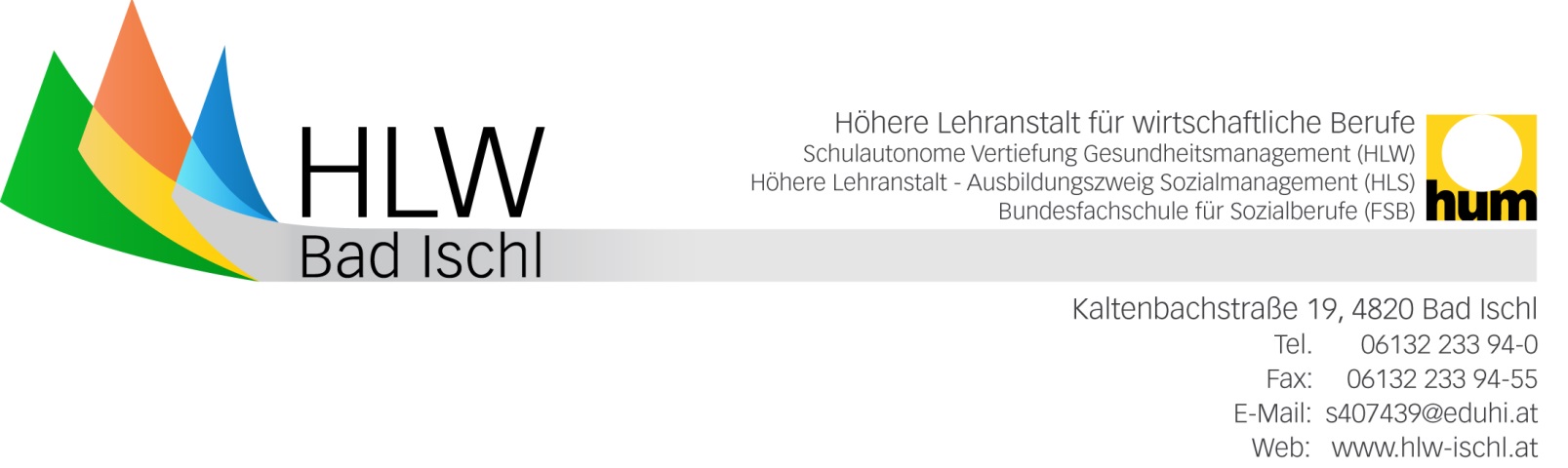 Abschließende PrüfungenBekanntgabe der Themenbereiche lt. § 79 SCHUGHöhere Lehranstalt für wirtschaftliche Berufe (HLW und HLS)Mündliche Teilprüfung anstelle einer schriftlichen KlausurAngewandte Betriebswirtschaft und RechnungswesenKaufvertrag & laufende Geschäftsfälle im Handels- und ProduktionsbetriebRechtliche Rahmenbedingungen von Unternehmen & Jahresabschluss: GewinnverteilungMarketing & Kostenrechnung im Handels- und ProduktionsbetriebFinanzierung / Investition & BilanzanalysePersonalmanagement & PersonalverrechnungRechtliche Rahmenbedingungen von Unternehmen & JahresabschlussEnglischHealth and Well-BeingMedia and CommunicationWork and CareerTravel and TourismConsumers’ WorldEnvironmentHuman Rights and Social IssuesMulticultural SocietyFranzösisch (ausschließlich HLW!)Mode de vie et santéTourismeEconomie et monde du travailLa France/la FrancophonieHabitatPhénomènes sociauxMathematikGleichungssysteme, Ungleichungssysteme, Lineare Optimierung, MatrizenFunktionale Zusammenhänge: Lineare Funktionen, Potenzfunktionen, Polynomfunktionen, Trigonometrische FunktionenWachstums- und AbnahmeprozesseFolgen und Reihen: finanzmathematische AnwendungenAnalysis und wirtschaftsmathematische AnwendungenBeschreibende Statistik, WahrscheinlichkeitsrechnungHöhere Lehranstalt für wirtschaftliche Berufe Ausbildungsschwerpunkt Gesundheitsmanagement und WellnessFACHKOLLOQIUMAusbildungsschwerpunktErnährung im Einklang mit der NaturErnährungs(mit)bedingte ErkrankungenHealth FoodKomplementäre HeilmethodenGrundlagen der GesundheitspsychologieSporttheoretische GrundlagenBetriebs- und Volkswirtschaftslehre & Wirtschaftsgeografie (KOMBINATION)Tourismus & Tourismus als WirtschaftsfaktorEntwicklungs- und Schwellenländer & Wirtschaftskreislauf, MarktformenLebens- und Wirtschaftsraum Österreich & Volkswirtschaftliche Gesamtrechnung ÖsterreichWirtschaftsregionen – zentrale und periphere Wirtschaftsräume & EUVerkehrswesen & AußenhandelEntwicklungsländer – wirtschaftliche- und soziale Probleme & UnternehmensgründungBetriebs- und Volkswirtschaftslehre & Politische Bildung und Recht (KOMBINATION)Personenrecht und rechtliche Rahmenbedingungen von UnternehmenKaufvertrag	Insolvenzrecht, Unternehmensführung, FinanzierungArbeits- und Sozialrecht, PersonalmanagementGerichtsbarkeit, KaufvertragEU und WährungspolitikBetriebs- und Volkswirtschaftslehre & Angewandte Informatik (KOMBINATION)CI – Rechtliche Rahmenbedingungen von UnternehmenPersonalmanagement – Soziale NetzwerkeKaufvertrag – OnlineshopsMarketing – CMSMarketing – Desktop PublishingKaufvertrag – Konzept und Vergabe eines WebauftrittesErnährung & Biologie und Ökologie (KOMBINATION)	Menschliche Entwicklung und ErnährungGrundlagen der NahrungVerdauung und StoffwechselBiologische und industrielle LandwirtschaftWasserEnergiefreie NährstoffeBerufsbezogene Kommunikation in der Fremdsprache ENGLISCHBetriebe & UnternehmenMarketingHotel und GastgewerbeTourismusKongresse und MessenBankwesenBerufsbezogene Kommunikation in der Fremdsprache FRANZÖSISCHBetriebe/ArbeitsweltHotel und GastgewerbeTourismusDestination FrankreichUmwelt /KonsumverhaltenInterkultureller Austausch/SprachenasHöhere Lehranstalt für wirtschaftliche Berufe  - AS Gesundheitsmanagement und WellnessWAHLFACH und WAHLFACH-KOMBINATIONENReligionJesus von Nazareth: Historische Persönlichkeit und GlaubensbotschaftHeilige Schrift: Aufbau und Struktur, InterpretationWeltreligionen: Geschichte und Kultur, aktuelle HerausforderungMenschenrechte und Gerechtigkeit - Freiheit und ihre GrenzenJuwelen religiöser Tradition: Gebet, Umkehr und SelbstfindungLeben und Tod - Zwischen Anfang und EndeGeschichte und KulturFrühe Formen und Aspekte menschlichen Zusammenlebens (Beispiele des gesellschaftlichen Wandels sowie dessen Folgen): von den alten Hochkulturen bis zum MittelalterÄnderungen des Welt- und Menschenbildes zu Beginn der Neuzeit Das Zeitalter des Absolutismus und der bürgerlichen RevolutionenMaßgebende politische, gesellschaftliche und wirtschaftliche Veränderungen in Europa und Österreich im 19. und zu Beginn des 20. JahrhundertsAutoritäre und totalitäre Systeme versus Demokratie im 20. JahrhundertDie Welt nach 1945Psychologie und PhilosophiePsychologische und philosophische Reflexion Psychische Funktionen: Wahrnehmung, Gedächtnis, Lernen, Intelligenz, Denken, BewusstseinPsychische Kräfte: Emotion, MotivationEntwicklung und ErziehungGesellschaft und Individuum: Persönlichkeit, soziale Prozesse und StrukturenStörung und Heilung: Psychische Störungen, Beeinträchtigung, Psychotherapie, Sucht, PräventionMusikAllgemeine Musiklehre: Formenlehre, HarmonielehreInstrumentenkundeMusikalische Epochen: Mittelalter bis RomantikMusikalische Strömungen des 20. u. 21. JahrhundertsMusik und Gesellschaft: kulturelle Institutionen, Festivals u. KonzertwesenWeltmusik - VolkskulturBildnerische ErziehungGestaltungsgrundlagen der KunstBild- und WerkbetrachtungSerielle grafische  VerfahrenDreidimensionales GestaltenSelbstdarstellung und –inszenierungLayout-Gestaltung und visuelle MedienBiologie und ÖkologieMikrobiologie und ZellbiologieStoffwechselsystemeSteuerungssystemeEvolutionGenetik und GentechnikÖkologieWirtschaftsgeografieMensch und NaturraumGlobale, demographische EntwicklungenEntwicklungs- und SchwellenländerLandschaftsökologische Zonen, Nutzung von NaturräumenIndustrieländer in Nordamerika und EuropaLebens- und Wirtschaftsraum Österreich Politische Bildung und RechtVerfassungsrechtVerwaltungsrechtFamilienrechtErbrecht, PersonenrechtEuropäische Union und ihre OrganisationStrafrechtErnährungLebensmittelqualitätKohlenhydrateEiweißFettVitamin- und mineralstoffreiche Lebens- und GenussmittelErnährungs- und KonsumverhaltenAINF/IFOMRechte: Urheberrecht, Recht am Bild, Datenschutz(gesetz)DruckvorstufeBildbearbeitungMS Office: Word, Excel, Access, SkyDrive, SharePoint, Office WebAppsNetzwerkeInternetCMSTypografiePhysik & Chemie (KOMBINATION)Umweltchemie und UmweltphysikEnergieBewusster Umgang mit RessourcenChemie und Physik im AlltagAnalytik und MessungExperimenteGeschichte und Kultur & Politische Bildung und RechtStrafe und Strafrecht in der Geschichte und in der heutigen RechtsordnungPolitische Systeme und ihre historische Entwicklung	Der Wert des Einzelnen in der Geschichte im Vergleich zur heutigen GesellschaftVolks- und Staatsbegriff früher und heuteStaatliche Grundprinzipien im VergleichWandel des sozialen Umfeldes in Bezug auf Arbeitsrecht und FamilienstrukturMusik & ReligionVertonte geistliche TexteReligiös geprägte, fromme KomponistenMusik mit jüdischen WurzelnAsiatische Religionen und MusiktraditionenPopuläre Musiker mit fremdreligiösen WurzelnMusik für (persönliches) religiöses Denken, Leben und Fühlen heuteMEHRSPRACHIGKEITInternationale ProjekteArbeiten im AuslandTourismusGesundheit und ErnährungJugendAktuelle gesellschaftliche EntwicklungenKULTUR UND GESELLSCHAFTLICHE REFLEXION  („DEUTSCH“)Medien Soziale Themen und Gesellschaftskritik Selbstbild – Fremdbild (u. a.: autoritäre Gesellschaften und politische Ideologien; Außenseiter und Ausgrenzung; Klischees und Stereotypen; Kulturunterschiede)Phantastisches und UtopischesSprache und ihre Funktion, RhetorikGleichberechtigung und Gleichbehandlung der GeschlechterHöhere Lehranstalt für wirtschaftliche Berufe  - Ausbildungszweig SozialmanagementFACHKOLLOQIUMSozialmanagementGrundlagen Sozialmanagement; Menschenrechte; Soziale Arbeit im Kontext der SozialwirtschaftKinder / Jugend / Familie; helfende Beziehungen; PersonalmanagementAlter; Pflege; soziale SicherheitMigration / Asyl / Integration; Entwicklungszusammenarbeit / Internationale Sozialarbeit; VeränderungsmanagementGrundsicherung; Beruf und Bildung; MarketingStraffälligkeit; Sozialpolitik; (Projekt)managementGesundheit / Krankheit / Beeinträchtigung; Qualitätsmanagement; FinanzierungsmanagementPsychologie, Pädagogik und PhilosophiePsychologische und philosophische Reflexion Psychische Funktionen: Wahrnehmung, Gedächtnis, Lernen, Intelligenz, Denken, BewusstseinPsychische Kräfte: Emotion, MotivationEntwicklung und ErziehungGesellschaft und Individuum: Persönlichkeit, soziale Prozesse und StrukturenStörung und Heilung: Psychische Störungen, Beeinträchtigung, Psychotherapie, Sucht, PräventionBiologie, Gesundheit und HygieneMikrobiologie und ZellbiologieZoologie und EthologieSteuerungs- und StoffwechselsystemeEvolutionGenetik und GentechnikÖkologieSozialmanagement & Kommunikation, Mediation und Supervision (KOMBINATION)Organisationskommunikation: Unternehmenskommunikation, Marketing, Organisation sozialer Dienstleistungen, Organisationsstrukturen, KommunikationsmodelleSpezielle Kommunikation im Bereich Familie: Handlungsfelder Familie / Alter; Helfende Beziehungen; Grundlagen der sozialen Interaktion im Bereich FamilieKonfliktmanagement: Grundlagen der Konfliktklärung und Mediation; Handlungsfeld Straffälligkeit; Veränderungsmanagement, OrganisationsentwicklungBeratung und Supervision: Psychohygiene; Handlungsfeld (psychosozialer) Gesundheit; QualitätsmanagementSelbstmarketing: Bewerbungstraining, SWOT; Handlungsfeld Beruf, Arbeit und Bildung; Fundraising, Sponsoring (Konzeptentwicklung, Selbstpräsentation)Projektmanagement / Beispiele relevanter Handlunsgfelder: Grundlagen des Projektmanagements; Entwicklungszusammenarbeit; Migration; Kommunikation im Projekt: TeamarbeitPPP & Soziologie (KOMBINATION)Psychologische, philosophische  und  soziologische    Reflexion  Psychologische und soziologische Aspekte der GesellschaftSoziale Strukturen, sozialer Wandel und psychische EntwicklungGesellschaftliche  Norm und DevianzGesellschaft und IndividuumSoziale UngleichheitBiologie, Gesundheit und Hygiene & Ernährung (KOMBINATION)	•	Menschliche Entwicklung und Ernährung•	Grundlagen der Nahrung•	Verdauung und Stoffwechsel•	Biologische und industrielle Landwirtschaft•	Wasser•	Energiefreie NährstoffHöhere Lehranstalt für wirtschaftliche Berufe  - Ausbildungszweig SozialmanagementWAHLFACH und WAHLFACH-KOMBINATIONENReligionSiehe Wahlfach-Themenbereiche HLWGeschichte und KulturSiehe Wahlfach-Themenbereiche HLWPsychologie, Pädagogik und PhilosophieSiehe Wahlfach-Themenbereiche HLWSpanischFiestas, costumbres y turismoSalud y alimentaciónRutina diaria y tiempo libreLa familiaEl mundo del españolProyectos socialesSoziologieSoziologisches DenkenAspekte der GesellschaftSoziale Strukturen und sozialer WandelGesellschaftliche Norm und DevianzGesellschaft und IndividuumSoziale UngleichheitKreativer AusdruckWerkbetrachtung – Küntler/innen und ihr WerkFormale GestaltungsgrundlagenMusisch-kreative Projekte in InstitutionenSelbstdarstellung und –inszenierungKreative Techniken und künstlerische VerfahrenMusik und MalereiChemie UmweltchemieAnalytik und SicherheitStoffkreisläufe und RecyclingLebensmittelchemieChemie des KohlenstoffsAnorganische ChemiePhysikBerühmte Persönlichkeiten in der PhysikExperimenteEnergiePhysik im AlltagBewusster Umgang mit RessourcenTechnische PhysikChemie & PhysikSiehe Wahlfach-Themenbereiche HLWWirtschaftsgeografieSiehe Wahlfach-Themenbereiche HLWPolitische Bildung und RechtSiehe Wahlfach-Themenbereiche HLWErnährung LebensmittelqualitätEnergieliefernde Nahrungsbestandteile: KohlenhydrateEnergieliefernde Nahrungsbestandteile: EiweißEnergieliefernde Nahrungsbestandteile: FettVitamin- und mineralstoffreiche Lebens- und GenussmittelErnährungs- und KonsumverhaltenKommunikation, Supervision und MediationGrundlagen der sozialen InteraktionKommunikationsmodelleKonfliktmanagement und MediationBeratung und SupervisionTeamarbeit und GruppenSelbstmanagementIFOM & AINFCI
Briefgestaltung, Visitenkarten; Logo entwerfen; Urheberrecht; Farben; DateiformateDatenmanagement
Datenauswertung und –analyse; Datenbankstruktur, Datenintegration, Datenaustausch; rechtliche Grundlagen, Datenschutz, Datensicherheit; Visualisierung von InformationenNetzwerke
Grundlagen, Protokolle und Dienste; Topologien und Technologien; InternetsicherheitSoziale Netzwerke
Datensicherheit, Datenschutz; Urheberrecht,; Verhalten in sozialen Netzwerken; Gefahren; gesellschaftliche AuswirkungenGestaltung von Präsentationen
Master, Entwurfsvorlage; Präsentationskriterien; Bearbeiten von Bildern, Farben,; Bildformate, Bildgröße, Auflösung; Aufbereitung für den DruckUmfassende Dokumente
Seitenlayout, Zitieren, Verzeichnisse,; Paginierung; Urheberrecht, Datenschutz; Creative CommonsGeschichte und Kultur & Politische Bildung und RechtStrafe und Strafrecht in der Geschichte und in der heutigen RechtsordnungPolitische Systeme und ihre historische EntwicklungDer Wert des Einzelnen in der Geschichte im Vergleich zur heutigen GesellschaftVolks- und Staatsbegriff früher und heuteStaatliche Grundprinzipien im VergleichWandel des sozialen Umfeldes in Bezug auf Arbeitsrecht und FamilienstrukturenBundesfachschule für Sozialberufe:EnglischHealthTravellingModern mediaWorkLeisure activitiesModern societyFachkolloquiumPflege, Hygiene und Erste Hilfe Ruhen und SchlafenFür Sicherheit sorgenWaschen und KleidenAusscheidenProphylaxenErste HilfePflege, Hygiene und Erste Hilfe & Somatologie (KOMBINATION)BewegungsapparatHerz-Kreislauf-SystemAtmungssystemVerdauungssystemDie Haut und ihre Anhangs-GebildeGeschlechtsorgane, Schwangerschaft und GeburtPsychologie und PädagogikGrundlagen der PsychologieSchwerpunkte der Entwicklung und PädagogikDer Mensch in sozialen SpannungsfeldernPsychische Einflüsse auf die Persönlichkeit des MenschenPsychische Einflüsse auf die Gesundheit des MenschenPsychische Störungen und Krankheiten sowie deren BehandlungsmöglichkeitenSoziale HandlungsfelderHandlungsfeld Kinderbetreuung und –pflegeHandlungsfeld FamilieBetreuung und Pflege älterer MenschenBegleitung bei Sterben, Tod und TrauerBeeinträchtigung, InklusionPsychosoziale GesundheitGemäß § 21 der Prüfungsordnung BMHS werden für den Haupttermin 2017 die oben angeführten Themenbereiche der mündlichen Teilprüfungen bekannt gegeben.Aushang am Dir. Mag. Rainer Posch	Schulleiter